ŽUPANIJA VARAŽDINSKA				                     	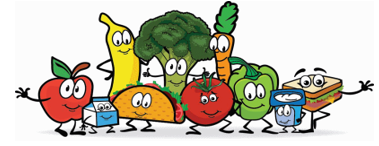 OPĆINA TRNOVEC BARTOLOVEČKIOSNOVNA ŠKOLA TRNOVECU Trnovcu, 25. travnja 2023.g.	Dodatni obrok poslužuje se nižim razredima u 11:05 sati u razrede, a višim razredima u 12:05 sati                      u blagovaonici.U slučaju potrebe kuharica zadržava pravo promjene jelovnika.Ravnateljica: Radmila Sačić     JELOVNIK ZA MJESEC SVIBANJ - 2023.     JELOVNIK ZA MJESEC SVIBANJ - 2023.     JELOVNIK ZA MJESEC SVIBANJ - 2023.     JELOVNIK ZA MJESEC SVIBANJ - 2023.DANDATUMDODATNI OBROKPonedjeljak1. 5. 2023.PRAZNIK RADAUtorak2. 5. 2023.LINOLADA, MLIJEKOJABUKASrijeda3. 5. 2023.PUŽIĆI, MLJEVENO MESOPUDINGČetvrtak4. 5. 2023.FINO VARIVO SA SVINJETINOMBAKINA KIFLAPetak5. 5. 2023.ZDRAVI SENDVIČ, JOGURTSOK B+C+EPonedjeljak8. 5. 2023.PIZZA, CEDEVITAKOLAČ OD JABUKA I MRKVEUtorak9. 5. 2023.GRAH RIČETNEKTAR SOKSrijeda10. 5.2023.PEČENA PILETINA, ŠIROKI REZANCIBANANAČetvrtak11. 5.2023.MARGO, PEKMEZ, ČAJ, CRNI KRUHKLIPIĆPetak12. 5.2023.PILEĆI MEDALJONI, ZELENA SALATA S KRUMPIROMISO SPORTPonedjeljak15. 5.2023.HRENOVKA, KUHANO JAJENARANČAUtorak16. 5.2023.BUHTLA S ČOKOLADOM, MLIJEKOKRUŠKASrijeda17. 5.2023.FRITESI, GRAH SALATAVOĆNI JOGURTČetvrtak18. 5.2023.VARIVO S MAHUNARKAMA I PURETINOMŠTRUDLA OD JABUKAPetak19. 5.2023.ĐAČKI SENDVIČ, ČOKOLADNO MLIJEKOSOK B+C+EPonedjeljak22. 5.2023.DAN OTVORENIH VRATAHRENOVKE, SENF, SLADOLEDUtorak23. 5.2023.PUŽIĆI, MLJEVENO MESOLEDENI ČAJSrijeda24. 5.2023.VARIVO S HRENOVKAMAPUDINGČetvrtak25. 5.2023.PILEĆI RIŽOTO, SALATA (KISELI KRASTAVCI)SOK A+C+EPetak26. 5.2023.LINO JASTUČIĆIPROBIOTICPonedjeljak29. 5.2023.ONLINE NASTAVAUtorak30. 5.2023.DAN DRŽAVNOSTISrijeda31. 5.2023.DAN ŠKOLEPANIRANI PILEĆI ŠNICLI, SOK